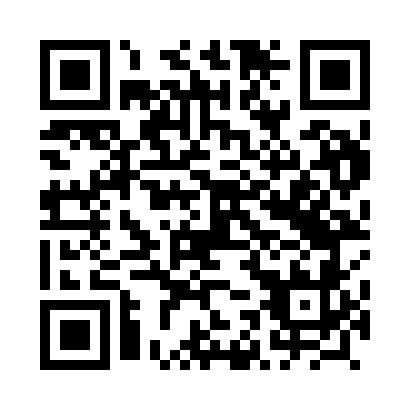 Prayer times for Okunin, PolandWed 1 May 2024 - Fri 31 May 2024High Latitude Method: Angle Based RulePrayer Calculation Method: Muslim World LeagueAsar Calculation Method: HanafiPrayer times provided by https://www.salahtimes.comDateDayFajrSunriseDhuhrAsrMaghribIsha1Wed2:375:1812:495:588:2210:532Thu2:365:1612:496:008:2310:543Fri2:355:1412:496:018:2510:554Sat2:355:1212:496:028:2710:565Sun2:345:1012:496:038:2910:566Mon2:335:0812:496:048:3010:577Tue2:325:0612:496:058:3210:588Wed2:315:0512:496:068:3410:599Thu2:315:0312:496:078:3610:5910Fri2:305:0112:496:088:3711:0011Sat2:294:5912:496:098:3911:0112Sun2:284:5812:496:108:4111:0113Mon2:284:5612:496:118:4211:0214Tue2:274:5412:496:128:4411:0315Wed2:264:5312:496:138:4611:0416Thu2:264:5112:496:148:4711:0417Fri2:254:4912:496:158:4911:0518Sat2:254:4812:496:158:5011:0619Sun2:244:4712:496:168:5211:0620Mon2:244:4512:496:178:5311:0721Tue2:234:4412:496:188:5511:0822Wed2:234:4212:496:198:5611:0823Thu2:224:4112:496:208:5811:0924Fri2:224:4012:496:218:5911:1025Sat2:214:3912:496:219:0111:1026Sun2:214:3712:496:229:0211:1127Mon2:204:3612:506:239:0311:1228Tue2:204:3512:506:249:0511:1229Wed2:204:3412:506:259:0611:1330Thu2:194:3312:506:259:0711:1431Fri2:194:3212:506:269:0811:14